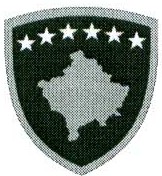 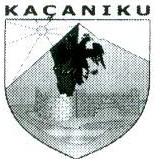 Republika e Kosoves Republika Kosova Republic of KosovoKomuna e Ka anikut Opstina Kacanik Municipal of KacanikOJNr. 05-16-39427/16 Ka<;anik, 21.12.2016RREGULLORE	Nr. 06/2016PER KUSHTET, KRITERET DHE PROCEDURA T E NDARJES SE SUBVENCIONEVEDhjetor, 2016Ne pajtim me Nenin 12, paragrafi 2, pika c te Ligjit  r. 03/L-040 per veteqeverisjen lokale nenit 17, paragrafi I dhe 2 i Ligjit Nr. 03/L-048 per menaxhimin e financave publike dhe pergjegjesite dhe ne zbatim te nenit 36, paragrafi 3, te Rregulles Financiare Nr.01/2013-MF - Shpenzimi i parave publike dhe Neni I 2.2(a) dhe 34.5 te Statutit te Komunes se Kac;:anikut 0 I Nr. 3588/2008 te dates 25.09.2008, Kuvendi i Komunes se ne mbledhjen e mbajtur me 21.12.2016 miratoiRREGULLORE Nr. 06/2016PER KUSHTET, KRITERET DHE PROCEDURAT E NDARJES SE SUBVENCIONEVENeni 1Qellimi dhe FusheveprimiI. Me kete rregullore percaktohen kushtet, kriteret dhe procedurat te cilat i mundesojne Komunes te ndaje mjete financiare pa kthim nga kategoria e subvencioneve per fushat e cekura ne kete rregullore per personat fizik dhe juridik.2. Dispozitat e kesaj rregullore zbatohen nga organet dhe trupat komunale gjate ndarjes se subvencioneve per perfituesit.Neni 2 PerkufizimetShprehjet e perdorura ne kete rregullore kane kete kuptim:Subvencionet - per kuptim te kesaj rregullore subvencionet perfshijne transferet e njeanshme, te pakthyeshme te mjeteve buxhetore te institucionit, ne llogarine rrjedhese te perfituesve, te ardhurat e te cileve nuk mbulojne shpenzimet e caktuara perkatese per arritjen e nje qellimi te ligjshem per interes publik.Pagesa e pakthyeshme - eshte e njeanshme atehere kur nuk ka mallra dhe sherbime qe rrjedhin si kompensim ose kundervlere per pagesen.Perfituesi - nenkupton personat fizik dhe juridik qe perfitojne mjete financiare nga kategoria e subvencioneve te planifikuar ne Buxhetin e Komunes dhe ne pajtim me Ligjin per ndarjet buxhetore.	Banor rezident - nenkupton personi qe jeton dhe vepron ne Komune dhe posedon dokumentacion valid te Republikes se Kosoves.Neni 3 Limitet buxhetoreKomuna ndan subvencione duke u bazuar ne Ligjin e buxhetit per vitin fiskal per te cilen ndahen subvencionet dhe vetem ne masen e percaktuar ne kete ligj.Neni 4Rregullat e pergjithshme te aplikimit per subvencionel.	Komuna mund te beje ndarje te subvencioneve per persona fizik dhe juridik mbi bazen e kerkeses se tyre dhe ne pajtim me dispozitat e kesaj rregullore.	Personi fizik dhe j uridik mund te jete perfitues i subvencioneve te ndara nga Komuna nese i ka te perfunduara obligirnet ndaj Komunes.	Kushtezimi me perfundirnin e obligimeve ndaj institucioneve tjera te personit fizik dhe juridik mund te percaktohet sipas fushave specifike nga vete Komuna.Neni 5Procedurat e pergjithshme per ndarjen e subvencionet. Procedura e ndarjes se subvencioneve nga Komuna mund te zhvillohet mbi bazen e thirrjes publike apo ne raste te ve1yanta ne baze te kerkeses se arsyetuar atehere kur lejohet me dispozitat e kesaj rregulloreje.Gjate ndarjes se subvencioneve permes thin:jes publike te Komunes percaktohet qarte fusha e subvencionimit, kriteret, dokumentet e nevojshme per aplikim dhe inforrnata tjera me rendesi.	Shqyrtimi i kerkesave dhe ndarja e subvencioneve mbi bazen e thirrjes publike zhvillohet sipas procedurave te parapara ne nenin 9 te kesaj Rregulloreje.Shqyrtimi dhe vleresimi i kerkesave per nda,je te subvencioneve jashte thirrjes publike te Komunes behet 20 dite pune nga parashtrimi i kerkeses.Neni 6Perjashtimet nga ndarja e subvencionevePerfitues te subvencioneve te ndara nga Komuna nuk mund te jene personat fizik jo rezident te Komunes.Personi fizik apo juridik vetem nje here ne vit mund te jete perfitues i subvencioneve te ndara nga Komuna.Perjashtim nga paragrafi 2 i ketij Neni bejne subvencionet e ndara per persona fizik ne fushen e shendetesise,per nevoja ushqimore, rastet sociale, dhe raste emergjente.Nese me fajin e perfttuesit nuk permbushen obligimet e percaktuara ne vendimin apo me marreveshjen per ndarjen e subvencioneve, per 3 (tre) vitet e ardhshme perfttuesi humb te drejten ne perfttim nga secila kategori e subvencioneve.Neni 7Komisionet per shqyrtimin dhe vleresimin e kerkesave per ndarje te subvencioneveKryetari i Komunes emeron komisione te perkohshme per shqyrtimin dhe vleresimin e kerkesave per ndarje te subvencioneve ne perberje te perfaqesuesve nga fushat speci fike.	Komisionet per shqyrtimin dhe vleresimin e kerkesave per ndarje te subvencioneve veprojne ne pajtim me parimet e pergjithshme te ligjshmerise dhe konform autorizimeve, qe jepen nga Kryetari i Komunes.Kryetari dhe anetaret e Komisionit per shqyrtimin dhe vleresimin e kerkesave per ndarje te subvencioneve duhet te jene sherbyes civil te Komunes.Perberja e Komisionit duhet te jete prej 3 anetareve, njeri nga anetaret e komisionit duhet te jete zyrtar i financave dhe nje anetare mund te jete nga shoqeria civile qe ka fusheveprim te ngjashem me fushen qo do te ndahet subvencioni.Perberja e Komisionit duhet te bazohet mbi parimin e barazise gjinore.	Anetaret e Komisionit per vleresimin e kerkesave per ndarje te subvencioneve mbajne pergjegjesine per zbatimin e drejte te kritereve per ndarje te subvencioneve.Neni 8Vleresimi i kerkesave dhe vendimmarrjaKomisioni bene shqyrtimin dhe vleresimin e kerkesave per nda1je te subvencioneve brenda afatit prej I 5 dite pune pas perfundimit te afatit te shpalljes publike.	Komisionet per shqyrtimin dhe vleresimin e kerkesave per ndarje te subvencioneve veprojne ne pajtim me legjislacionin per financat publike dhe dispozitat e kesaj rregulloreje si dhe legjislacionin ne fuqi.Rekomandimet e Komisionit per shqyrtimin dhe vleresimin e kerkesave per ndarje te subvencioneve merren me shumice te votave nga numri i pergjithshem i anetareve te Komisionit.Komisioni mban proce verbal nga mbledhjel e saj i cili duhet te nenshkruhet nga anetaret e Komisionit.	Komisioni i rekomandon Kryetarit te Komunes Iisten e perfituesve le subvencioneve ne perputhje me kriteret e percakluara ne shpalljen publike per ndarjen e subvencioneve dhe ne pajtim me dispozitat e kesaj rregulloreje si dhe i rekomandon marrjen e vendimit per ndarje te subvencioneve.	Kerkesat qe nuk i plotesojne kriteret per subvencione do te refuzohen nga Kryetari me rekomandim te Komisionit.Komuna i njofton same shpejl qe eshte e mundur le gjithe aplikuesit ne baza individuale per perfshirjen ose jo ne listen e perfiluesve le subvencioneve dhe i njofton per te drejten dhe proceduren e parashtrimit te ankeses.Kryetari mund te kerkoje qe Komisioni per vleresimin e kerkesave per ndarje te subvencioneve te beje rivleresimin e kerkesave apo te anuloje gjithe procesin e vleresimit dhe te caktoje komision te ri per vlere imin e kerkesave per ndarje te subvencioneve.	Kryetari merr vendim per ndarjen e subvencioneve, ne perputhje me rekomandimin e Komisionit, ne afat prej 5 dite pune pas perfundimit te afatit te paraqitjes se ankesave te percaktuar sipas cnil IO te kesaj Rregulloreje.Neni9Komisionet per shqyrtimin dhe vlercsimin e ankesave per ndarje te subvencioneve	Kryetari i Komunes emeron komisionc me mandat tre vje9ar per shqynimin e ankesave per nda1je te subvencioneve ne perbe1je te perfaqesuesve nga fushat speci fike.	Kryetari dhe anetaret te Komisionit per shqyrtimin dhe vleresimin e ankesave per ndarje te subvencioneve duhet te jene sherbyes civil.Komisioni dote jete ne perberje prej 3 ane1areve.	Komisioni mban procesverbal nga mbledhjer e saj i cili duhet te nenshkruhet nga anetaret e Komisionit.Nje anetar i Komisionit per shqyr1imin e ankesave per ndarjen e subvencioneve duhet te jete zy1tar ligjor i njesise perkatese.	Anetare te Komisionil per vlcresimin e ankesave per nda1je le subvencioneve nuk mund te jene zyrtaret te cilet kane qene pjese e Komisionil per shqyrtimin dhe vleresimin e kerkesave per ndarje te subvencioneve.Perberja e Komisionit duhet te bazohet mbi parimin e barazise gjinore.Neni 10Parashtrimi dhe zgjidhja e ankesave	Ankesa parashtrohet ne afat prej 5 dite pune pas njoftimit te vendimit te Kryetarit te Komunes per mos ndarjen e subvencioneve.	Komisioni duhet te beje shqyrtimin e ankesave dhe te marre vendim ne afat prej 15 dite pune pas perfundimit te afatit kohor per paraqitje te ankesave.Komisioni per ankesa gjate vendimmarrjes vepron ne baze te ligjit per proceduren administrative dhe dispozitave te kesaj rregulloreje.	Vendimet e Komisionit per shqyrtimin e ankesave per nda1je te subvencioneve merren me shumice te votave nga numri i pergjithshem i anetareve te Komisionit.Neni 11 Ekzekutushmeria e vendimitVendimi i Kryetarit per ndarjen e subvencioneve behet i ekzekutueshem nese:nuk eshte paraqitur ankese sipas paragrafit I te nenit 12,me vendimin e komisionit te ankesave refuzohet ankesa.Neni 12Shpallja Publike per ndarjen e subvencioneveProcesi i ndarjes se subvencioneve fillon permes shpalljeve publike te cilat publikohen ne ueb faqen e komunes, mediat lokale, mediat sociale vendet e frekuentuara si dhe ne <;:do mjet dhe vend tjeter te pershtatshem.Ne shpallje percaktohen sakte kriteret dhe procedurat per te aplikuar ndarjen e subvencioneve te cilat percaktohen sipas kesaj rregullore.Shpallja publike qendron e publikuar se paku 15 dite pune nga data e shpalljes.Neni 13 Marreveshja per subvencioniml.	Per realizimin e subvencionit duhet te lidhet nje marreveshje me te cilen percaktohen te drejtat dhe detyrat mes te komunes dhe perfituesit te subvencionit.	Marreveshja duhet te percaktoje subjektet nenshkruese te marreveshjes, qellimin, shumen e mjeteve financiare, afatet kohore, detyrat dhe pergjegjesite e paleve, mbikeqyrjen, formen e subvencionimit, raportimin, hyrjen ne fuqi si dhe pjese tjera relevante per marreveshjen.Neni 14 Subvencionet per arsimKomuna mund te ndaje subvencione per arsim duke perfshire, por duke mos u kufizuar, per:I. I. bursa per student;bursa per nxenes ne shkolle te mesme;bursa per nxenes ne shkolla fillore;kuadrot deficitar;nxenesit me nevoja te ve9anta;gara apo kuize (aktivitete jashte mesimore);botimin e librave/revistave;nxenesit qe kane treguar rezultate ne nivel kombetar dhe nderkombetar;mesimdhenesit qe kane treguar rezultate ne nivel kombetar dhe nderkombetar.	Kategorite dhe shumat e subvencionimit dote percaktohen me vendim te ve9ante te Kryetarit te Komunes per 9do vit fiskal.Neni 15Kriteret dhe dokumentet qe nevojiten per ndarjen e bursavel.		Kryetari i Komunes me vendim te ve9ante percakton kritere te qarta per dhenien e bursave duke perfshire, por duke mos u kufizuar ne:I. I. Noten mesatare;Numri i studenteve/nxenesve ne familje;Kategorite e dala nga lufta (vetem per studente);Banimi ne zona rurale;Rezultatet ne gara;Gjendja ekonomike.Dokumentet te cilat duhet te dorezohen gjate aplikimit per ndarje te bursave perfshijne, duke mos u kufizuar:Dokumenti i identifikimit;Certifikata e notave;Certifikata e vitit kalendarik te studimeve;Certifikate e vendbanimit;Deshmia mbi gjendjen ekonomike;Deshmi se prinderitjane kategori te dala nga lufta;Deshmi per rezultatet ne gara;	Aplikuesi nuk mund te jete perfitues i burses nese brenda vitit te njejte fiskal ka qene perfitues i nje burse te ndare nga pushteti qendror ose ndonje donatore tjeter per fushen e njejte.Komuna duhet te beje shpalljen publike per dhenien e bursave e cila publikohet ne ueb faqen e Komunes, ne vendet e frekuentuara, mediat sociale dhe ne media lokale.Neni 16Subvencionet per zhvillim ekonomikKomuna mund te ndaje subvencione per zhvillim ekonomik duke perfshire, por duke mos u kufizuar, per:Zejet tradicionale;Aksesore;Agrobizneset;Teknologji Informative;Ndermarrjet publike;Biznese inovative;Ndermarrje sociale;Aktivitetet e shoqatave te cilat ndihmojne dhe promovojne zhvillimin ekonomik dhe turizmit;Inkubatoret e biznesit;"Start-up" bizneset;Aktivitetet per ngritjen e kapaciteteve njerezore per zhvillim te biznesit;Aktivitetet per hulumtime te tregut te grupeve te studenteve.Perfitues te subvencioneve per zhvillim ekonomik mund te jene vetem bizneset qe veprojne ne Komune.Perfitues te subvencioneve per zhvillim ekonomik nuk mund te jene bizneset qe kaneobligime financiare te papaguara komunale dhe ATK-se.Neni 17Perparesite gjate ndarjes se subvencioneve per zhvillim ekonomikGjate ndarjes se subvencioneve per zhvilIim ekonomik, ne kushte te barabarta komuna u jep perparesi rasteve specifike ne vijim:Bizneseve prodhuese, perpunuese dhe sherbyese qe gjenerojne punesim;Grave, te rinjve, zonave rurale, personave me nevoja te vec;;anta dhe komunitetet;Bizneset qe kane siguruar bashkefinancim nga pale te treta prej 90 % (te percaktohet vlera minimale) te vleres;Bizneset te cilat posedojne deshmi apo certifikime profesionale.OJQ-te te cilet aplikojne me projekte biznesi te cilat mundesojne gjenerim te vendeve te punes.Bizneseve qe nuk kane fituar me pare subvencione nga komuna dhe gjate vitit te njejtefiskal nuk kane qene perfitues i nje subvencioni per zhvillim ekonomik te ndare nga pushteti qendror ose nga ndonje donator tjeter.	Bizneset e percaktuara ne paragrafin 1.3 dhe 1.4 te ketij neni mund te aplikojne per ndarje te subvencioneve edhe jashte periudhes se shpalljes pubIi ke me kerkese te arsyetuar.Neni 18Dokumentet e nevojshme per te aplikuar per e subvencione- per zhvillim ekonomikDokumentet te cilat duhet te dorezohen gjate aplikimit per ndarje te subvencioneve per zhvillim ekonomik perfshijne, duke mos u kufizuar:Plani i biznesit;Dokumenti identifikues;Certifikate e vendbanimit (per persona fizik);Certifikata e biznesit;Deshmi per pagesen e taksave komunale; l .6. Deshmi per pagesen e tatimit ne prone;l .7. Deshmi se nuk ka obligime ndaj ATK-se;Deshmi per bashkefinancim (nese ka bashkefinancim);Konfirmimin nga banka per xhirollogarine e aplikuesit.eni 19 Subvencionet per bujqesi	Komuna mund te ndaje subvencione per bujqesi duke perfshire, por duke mos u kufizuar, per:projekte te fermereve, shoqatave, kooperativave bujqesore, ne fushat bujqesore me prioritet per Komunen;organizimin e panaireve, seminareve, vizitave studimore;mbeshtetjen e projekteve me bashkefinancim;projekteve ne sektorin e pylltarise.Gjate ndarjes se subvencioneve ne bujqesi. ne kushte te barabarta komuna u jep perparesi:Zonave me prioritet te identifikuara nga Komuna;Pjesemanjes se fermerit ne bashkefinancim prej  20% (lepercaktohet vlera minimale)te vleres, me perjashtim kur ne ftesen publike eshte percaktuar ndryshe;Grave, te rinjve, personave me nevoja te vec;,anta dhe minoritetet;	Aplikanteve qe nuk kane fituar me pare subvencione nga komuna dhe gjate vitit te njejte fiskal nuk kane qene perfitues i nje subvencioni per bujqesi te ndare nga pushteti qendror ose nga ndonjc donator tjcter.eni20Dokumentet e nevojshme per te aplikuar per subvencione ne bujqesi	Dokumentet te cilat duhet te dorezohen gjate aplikimit per ndarje te subvencioneve per bujqesi nga personat juridik perfshijne, duke mos u kufizuar:umri identifikues i fermerit (NIF);Certifikata e biznesit;Projekti dhe plani financiar;Fleteposedim per patundshmeri;De hmi per pagesen e tak ave komunale;Deshmi per pagesen e tatimit ne prone;Deshmi se nuk ka obligime ndaj ATK-se;Konfinnimin nga banka per xhirollogarine e aplikuesit;Dokumenti identifikues i personit te autorizuar per terheqjen e mjeteve dhe autorizimit.Deshmi se nuk eshte perfitues i nje subvencioni te ndare nga pushteti qendror ne kete fushe brenda vitit fiskal.Dokumentet te cilat duhet te dorezohen gjate aplikimit per ndarje te subvencioneve per bujqesi nga personat fizik perfshijne, duke mos u kufizuar:Numri identifikues i fermerit (NIF);Projekti dhe plani financiar;Fleteposedim per patundshmeri;Deshmi per pagesen e taksave komunale;Deshmi per pagesen e tatimit ne prone;Konfirmimin nga banka per xhirollogarine e aplikuesit.Neni 21Subvencionet per shendetesi dhe mireqenie sociale	Komuna ndane subvencione per banoret rezident per perballimin e shpenzimeve te sherimit sipas kritereve te percaktuara nga drejtoria pergjegjese per shendetesi.Subvencionet per shendetesi jepen per:rastet e renda shendetesore;rastet e semundjeve jo te renda por pa burim te te ardhurave;trajtimi jashte vendit;lehona;fushatat e vetedijesimil per shendetin publik;mireqenie sociale.raste emergjente.Gjate ndarjes se subvencioneve ne shendetesi, ne kushte te barabarta komuna u jep perparesi rasteve specifike ne vijim:Numri i anetareve te familjes;c;eshtja e banimit;Kostoja e trajtimit;Gjendja ekonomike familjare;Trajtimi ne institucionet private (nese nje semundje e tille nuk mund te trajtohet ne institucionet publike).	Dokumentet re cilat duhet te dorezohen gjate aplikimit per ndarje le subvencioneve per shendetesi nga personal fizik perfshijne, duke mos u kufizuar:Diagnoza e mjekut specialist;Dokumenti i identifikimil;Konfirmimin nga banka per xhirollogarine e aplikuesit;Deshmia e shpenzimeve mjekesore.	Personat, per subvencionet e percaktuara ne paragrafin 2 te ketij neni mund te ndahen edhe pa shpallje publike por me kerkese te arsyetuar.Neni22Subvencionet per kulture, rini, sportKomuna mund te ndaje subvencione per kulture, rini dhe sport duke perfshire, por duke mos u kufizuar, per:Klubet sportiveSportistet e dalluarGarat sportive1.4. Shoqerite amatore (ansamblet)Teatrot amatoreFestivaletBotimi i libraveEkspozitat me fotografiAktivitete me karaktere garuesePjesemarrje ne festivale jashte kornunePrornovirn i libravePrornovim i talenteve te rinjeAktivitete, kulturore, rinore dhe sportive te organizuara nga DKRSKVRLI.15.	Qendra Rinore	Gjate ndarjes se subvencioneve, ne kushte te barabarta, Kornuna u jep perparesi rasteve specifike ne vijirn:Projektet qe kane siguruar bashkefinancim nga palet e treta sipas vleres;Projektet te cilat rnund te gjenerojne te hyra financiare per kerkuesin e subvencionit, ne funksion te sigurimit te qendrueshrnerise se projektit per periudhen e ardhshme;	Aplikanteve qe nuk kane fituar me pare subvencione nga komuna dhe gjate vitit te njejte fiskal nuk kane qene perfitues i nje subvencioni per kulture, rini, sport te ndare nga pushteti qendror ose nga ndonje donator tjeter.Dokurnentet te cilat duhet te dorezohen gjate aplikimit per nda,je te subvencioneve perfshijne, por duke mos u kufizuar:Projekt propozirni;Aplikacioni;Dokurnenti identifikues;Certifikate e vendbanirnit (per persona fizik);Certifikata e regjistrimit (per personajuridik);Deshmi per pagesen e taksave komunale;Deshmi per pagesen e tatimit ne prone (per persona fizik);Deshmi se nuk ka obligime ndaj ATK-se (per persona juridik);Konfirmimin nga banka per xhirollogarine e aplikuesit;Neni 23Raportet kthyese nga perfituesit e subvencionevePerfituesit e subvencioneve te ndara nga Komuna obligohen qe ne Komune te dorezojne raport financiar dhe narrativ.Perfituesit e subvencioneve obligohen qe pas manjes se subvencionit te dorezojne ne komune raportin financiar me te gjitha shpenzimet financiare ashtu sic;:jane kerkuar me projekt-propozim. Raporti duhet t'i kete te gjitha shpenzimet e dokumentuara (raportet bankare, faturat e rregullta, nenshkrimet e pjesemarresve etj.).	Perfituesit e subvencioneve obligohen qe pas perfitimit te subvencioneve te dorezojne raportin narrativ i cili duhet t'i kete te gjitha te dhenat e aktiviteteve qe jane realizuar gjate zbatimit te projektit.	Periudha kohore e raportimit duhet te jete 30 dite pune pas perfundimit te afatit kohor te percaktuar ne marreveshjen ne mes pales perfituese dhe komunes apo ne vendimin e Kryetarit te Komunes.	Raportet nga paragrafi I i ketij neni protokollohen dhe nje kopje e tyre dorezohet ne arkivin e komunes.Neni 24Monitorimi i perfituesve te subvencioneveI.  Komuna ka te drejte te inicioje auditimin e perfituesve per menyren e shpenzimit te mjeteve te ndara nga komuna ne forme te subvencioneve.	Komuna mund te beje monitorimin e perfituesve te subvencioneve, me theks te vec;:ante te perfituesve ne fushen e bujqesise, kulture, rini dhe sport, dhe zhvillimit ekonomik, ne lidhje me shfrytezimin e drejte dhe sipas vendimit apo marreveshjes te mjeteve te ndara ne fonne te subvencioneve.Monitorimi sipas paragrafit 2 mund te behet ne periudhen kohore deri ne 3 vite nga data e perfitimit te subvencionit.Neni25Transparenca ne ndarjen e subvencioneveKomuna publikon listen perfundimtare te pertituesve te subvencioneve brenda	2 dite pune pas vendimit per ndatje te subvencioneve nga Kryetari.	Lista perfundimtare e pertituesve duhet te permbaj: emrin e pertituesit, rastin, fushen per te cilen jepet subvencioni dhe shumat qe iu jane ndare.Perjashtimisht nga paragrati I i ketij neni, komuna nuk i publikon subvencionet per rastet e percaktuara ne paragrafet 2.1, 2.2, 2.3, te nenit 21.Publikimi i vendimeve dhe i pertituesve nga ndarja e subvencioneve behet ne ueb-faqen e Komunes, ne tabelat e shpalljeve si dhe ne vendet e frekuentuara ne territorin e Komunes.Neni26Dispozitat transitore dhe shfuqizueseI. Ndarja e subvencioneve e tilluar para hyrjes ne fuqi te kesaj rregulloreje vazhdon me rregullativen ekzistuese pavaresisht nese kjo rregullore hyn ne fuqi.2. Me hyrjen ne fuqi te kesaj rregulloreje, shfuqizohet rregullorja paraprake 0 I r. 16- 27192/2012 e dates 31.10.2012- Per Percaktimin e Kritereve per Ndarjen e Subvencioneve dhe Transfereve dhe Ndryshim Plotesimet e saj, deri me miratimin e kesaj rregulloreje.Neni27 Hyrja ne fuqiKjo rregullore hyn ne fuqi 15 dite pas regjistrimit ne zyren e protokollit te Ministrise se Administrimit te Pushtetit Lokal, si dhe pas publikimi ne gjuhet zyrtare ne Faqen Zyrtare te Komunes.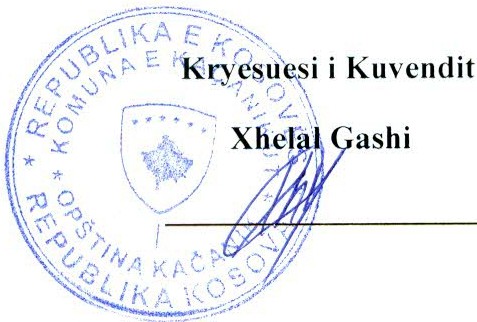 